Publicado en Sevilla el 12/11/2018 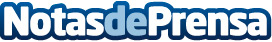 Próximamente se lanzará Maktub citas, nueva aplicación móvil  En el primer trimestre del año 2019 verá la luz la app Maktub citas, una innovadora aplicación basada en un test de compatibilidadDatos de contacto:Maktub citas www.maktubcitas.comNota de prensa publicada en: https://www.notasdeprensa.es/proximamente-se-lanzara-maktub-citas-nueva Categorias: Nacional Sociedad Entretenimiento Eventos E-Commerce Dispositivos móviles http://www.notasdeprensa.es